PENGARUH CORPORATE GOVERNANCE TERHADAP TAX AVOIDANCE DENGAN PROFITABILITAS SEBAGAI VARIABEL MODERASI PADA PERUSAHAAN MANUFAKTUR YANG TERDAFTAR DI BURSA EFEK INDONESIA PERIODE 2015-2017Oleh:Nama : Natasha Vania AngganaNIM : 37150298SkripsiDiajukan sebagai salah satu syarat untuk memperoleh gelar Sarjana EkonomiProgram Studi AkuntansiKonsentrasi Perpajakan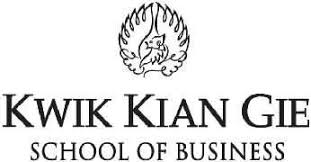 INSTITUT BISNIS dan INFORMATIKA KWIK KIAN GIEJAKARTAApril 2019